Цель: создание условий для обеспечения доступного качественного образования в образовательных организациях, отвечающего запросам населения и перспективным задачам социал ьно-ориентированного развития муниципального образования «Тахтамукайский район».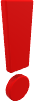 Задачи:Повысить доступность и качество дошкольного образования, начального общего, основного общего, среднего общего образования, соответствующего современным требованиям законодательства в сфере образования.Обеспечить реализацию федеральных государственных образовательных стандартов дошкольного образования, начального общего образования, основного общего образования, среднего общего образования.Создать необходимые условия для обучения детей с ОВЗ, детей-инвалидов через реализацию мероприятий по созданию безбарьерной среды, формирование модели инклюзивного образования.Реализовать полномочия, предусмотренные действующим законодательством.Обеспечить реализацию мероприятий приоритетных национальных проектов «Образование», «Демография.Создать условия для совершенствования финансово-экономических механизмов в муниципальной системе образования.Обеспечить реализацию мероприятий муниципальной программы «Развитие образования на территории муниципального образования «Тахтамукайский район» на 2023-2028 годы».Обеспечить реализацию мероприятий ведомственных программ «Модернизация дошкольного образования Тахтамукайского района на 2019-2021гг.», «Безопасность образовательного организации на 2019-2021гг», «Совершенствование материально-технической базы образовательных организаций на 2019-2021гг.», «Создание условий для осуществления медицинской деятельности в образовательных организациях на 2019-2021 гг.».Обеспечить эффективность функционирования системы работы со школами с низкими результатами обучения или школами, функционирующими в неблагоприятных социальных условиях.Обеспечить условия для развития цифровой образовательной среды в ОО.Содействовать расширению возможностей применения цифровых технологий в образовательном процессе через реализацию целевой модели ЦОС.Сформировать систему организации воспитания и социализации обучающихся.Создать условия для организации воспитывающего внутришкольного пространства в ОО.Совершенствовать условия для полноценного и безопасного отдыха и оздоровления обучающихся образовательных организаций в возрасте до 18 лет.Обеспечить эффективность функционирования системы работы по самоопределению и профессиональной ориентации обучающихся для приобретения обучающимися профессиональных знаний и новых профессиональных навыков, соответствующих перспективным профессиям и специальностям. Совершенствовать систему выявления, развития и адресной поддержки способностей и талантов у детей и молодёжи.Создать условия и механизмы устойчивого развития дополнительного образования обучающихся.Совершенствовать систему работы по увеличению охвата горячим питанием обучающихся.Организация работы по развитию кадрового потенциала педагогических и руководящих работников.Сформировать эффективную систему наставничества, поддержки педагогических работников и молодых специалистов.Создать условий для распространения передового педагогического опыта по сохранению культуры и языка адыгского народа.Обеспечение муниципального мониторинга системы образования и проведения независимой оценки качества условий осуществления образовательной деятельности.